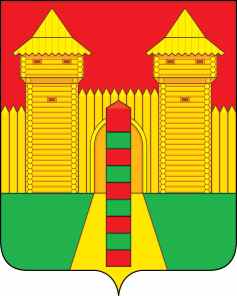 АДМИНИСТРАЦИЯ МУНИЦИПАЛЬНОГО ОБРАЗОВАНИЯ «ШУМЯЧСКИЙ РАЙОН» СМОЛЕНСКОЙ ОБЛАСТИФИНАНСОВОЕ УПРАВЛЕНИЕПРИКАЗот 31 мая 2019г  № 17            В соответствии с пунктом 9 статьи 20 Бюджетного Кодекса Российской Федерации               ПРИКАЗЫВАЮ:         Внести в приложении № 2 к приказу Финансового управления Администрации муниципального образования «Шумячский район» Смоленской области от 23.10.2018 года №48 «Об утверждении перечня кодов подвидов (групп) доходов по видам доходов, главными администраторами которых являются органы местного самоуправления муниципального образования «Шумячский район» Смоленской области и (или) находящиеся в их ведении муниципальные казенные учреждения» (в редакции приказов Финансового управления Администрации муниципального образования «Шумячский район» Смоленской области от 31.01.2019 года №2; от 15.04.2019 года №12) следующие изменения:после строки:добавить строку следующего содержания: 2. Довести настоящий приказ до главных администраторов доходов бюджета муниципального образования «Шумячский район» Смоленской области и Управления Федерального казначейства по Смоленской области.   Начальник Финансового управленияАдминистрации муниципального образования«Шумячский район» Смоленской области                                                     Н.Г. ЗаходнаяО внесении изменений в приложение № 2 к приказу Финансового управления Администрации муниципального образования «Шумячский район» Смоленской области от 23.10.2018 года №482 02 29999 05 0336 150Субсидии бюджетам муниципальных районов на организацию отдыха детей в лагерях дневного пребывания в каникулярное время2 02 29999 05 0380 150Субсидии муниципальным районам на обеспечение мер по повышению заработной платы педагогическим работникам муниципальных организаций (учреждений) дополнительного образования детей 